Lesson 10: 1 Kings 3-4; 2 Chron.1Did Solomon marry the daughter of Pharaoh?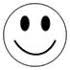 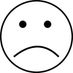 Did Solomon ask God for riches?Did Solomon judge two women with a baby?Did the true mother want the baby to die?Was Israel happy and peaceful with Solomon as king?Was Solomon the wisest man to ever live?Did people come from all over to hear the wisdom of Solomon?Draw a picture of Solomon judging the two women with the baby: